РЕЦЕНЗИЯНа доклад и программу «Очищение: коррупция и олигархия? Как преодолеть»В настоящей Рецензии дана оценка программы «Очищение» люстрации и возврата российских активов из офшоров. Выделены ее положительные моменты. Указаны недостатки и пропущенные вопросы/аспекты, риски. Показано, что программа должна быть частью Русского Проекта и только в этом качестве применяться – быть переходным этапом к новой экономике и обществу. Предложены  концептуальное пространство для программы и Русского Проекта, вытекающие из него новые формы социальности, способы создания стоимости и капитализации. Предложен более широкий список Госкомитетов (триггеров) для осуществления программы.ВведениеНастоящая Рецензия сделана на Доклад Л.И.Ивашова и Е.А.Гусарова ««Очищение: коррупция и олигархия? Как преодолеть», поступивший в октябре 2014 года на обсуждение в рассылку Школы Здравого Смысла при группе веждистов (разработчиков теории Веждизма – выпускников ВИИЯК). Причинами к Рецензии стали: сам доклад и предлагаемые в нем меры (программа), актуальность темы и необходимость более широкого и комплексного подхода к ней, в том числе исходя из догматов веждизма. Наконец, еще один мотив и контекст – желание задачу борьбы с коррупцией и олигархией перевести в тематику постиндустриальной экономики, понимания глобализма в 21 веке и «Русского Проекта».ЧАСТЬ 1. КОНСПЕКТ ДОКЛАДА И ПРОГРАММЫДоклад состоит из двух основных частей. Часть первая (Преамбула) вводит в суть текущего геополитического момента, когда, с одной стороны, Россия, страны БРИКС, часть европейских, латиноамериканских и азиатский стран-союзников США начинают выходить из их подчинения, и, с другой стороны, США предпринимают все меры («лихорадочные»), чтобы этого не допустить. Но «геополитическая матрешка – Союзное государство «Россия – Беларусь», Евразийский союз, ШОС, БРИКС - запущена, и остановить ее практически невозможно». И Россия в ней является неформальным лидером. Но если на внешнеполитическом фронте у России складывается «выигрышная геополитическая позиция», то она будет успешной, если Россия изменится и внутри себя. На сегодня мы имеем «полный провал экономической и социальной политики, неэффективную систему государственного управления, всеобщую коррумпированность чиновничества, отсутствие стратегического планирования». Поэтому «требуется немедленное и глубокое самоочищение российской реальности, причем, опираясь на санкции США. Что нам мешает, то нам и поможет». И авторы предлагают свой собственный проект «Очищение» решения этой задачи – меры по самоочищению российского государства и общества. В этом состоит содержание второй части Доклада – собственно программа.В таком Докладе/программе авторы:дают симптоматику - диспозицию текущего поведения олигархии, ее сращивания с властью (организацию скрытых систем сообществ) и неспособности борьбы с ней в нынешнем состоянии общества, и т.д. Разделяют коррупцию на криминальную (манипулирование 3-я элементами экономики - себестоимостью, ценообразованием, условиями поставки продукции или исполнения услуг) и некриминальную; показывают масштаб коррупции: за 2000-2005 годы теневой сектор российской экономики похитил и вывез 15,5 трлн. руб. (по 13,5 трлн. руб. виновные определены); «только в одной целлюлозно-бумажной отрасли в офшорах пряталось в пять раз больше похищенных денег, чем разворовывалось внутри страны, в том числе,  весьма влиятельными лицами»; указывают, что объем необходимого возврата из оффшоров – порядка 110 млрд. долларов (данные 2012 года). Естественно, никто из олигархов не спешит это сделать, именно поэтому «уже 14 июля 2014  года Правительство обратилось к Президенту  с просьбой только ограничить число офшорных компаний на допуск  к закупкам для государственных и муниципальных нужд»;оценивают масштаб цели и необходимых ресурсов, чтобы справиться с поставленной задачей искоренения коррупции. При этом указывают на развилку – два возможных пути решения:попытка снизить уровень коррупции в действующей системе власти (победить невозможно) – но это потребует «затрат, сопоставимых с потерями общества от распилов и откатов» и является полумерой, не является победой;достижение полной победы, так как для нее возможно создать условия в сфере вопросов собственности, контролем государства за расходованием бюджетных средств и происхождения доходов у небольшой группы лиц.Целями борьбы с коррупцией и оффшорами являются:восстановление и укрепление жизнеспособности  русской цивилизации как  мирового лидера,  возрождение единства России;  вывод страны на инновационный путь развития; создание  условий   достижения  гражданами    комфортно-гармоничного состояния с продолжительным трудоспособным периодом, настроем на рождение детей, сформированных на основе построения справедливых социальных отношений, научно-образовательных, духовно-нравственных ценностей и надежно защищенных от любых  посягательств.Как видим, цели не замыкаются на собственно коррупции и исходят из более высоких материй и социально-ориентированных смыслов.указывают, что проектирование программы «Очищение» должно: (а)  осуществляться с приоритетом внутренних интересов России над внешними обязательствами (вплоть до расторжения последних) и  (б) с решением задачи преодоления убыли населения, демографии; (в) исходить из необходимых параметров достижения цели, а не ограниченности наличных ресурсов и бюджета; (г) удовлетворять условию – невозможности оспорить параметры программы-проекта (контраргументы 5-й колонны в счет не брать). Необходимо практиковать следующую формулу:Цель = Сумма задач = Люди + Ресурсы + Инновации + Алгоритм действийпредлагают необходимые предварительные решения. В частности:наложить вето на банкротство предприятий. Подвергать  банкротству только собственника через его ответственность  личным имуществом (актив компании не должен вовлекаться в процедуры банкротства, т.к. это неодушевленные, внепартийные вещи и не зависящие от типа собственности;разделить  собственность на 2 типа: коммерческую и некоммерческую. Коммерческая собственность  не должна получать  дотаций от государства, а некоммерческая не может банкротиться по признаку нерентабельности;«внедрение  механизма  изъятия  земель   в случае их ненадлежащего использования  с компенсацией собственником  затрат на  восстановление»; проведение целевого аудита по разработанной методике  400 - 500 стратегических компаний на предмет "соответствия их деятельности интересам РФ» - для корректировки и обновления целевых параметров программы «Очищение».указывают на необходимые социально-политические условия исполнения программы «Очищение»: воля Президента РФ, «поддержка начинаний абсолютным большинством населения» и «программа действий,  основанная на правовых нормах». Поддержку населения можно получить, если перестать замалчивать воровской характер приватизации, в результате которой 0,2% семей (тонкая прослойка) владеют 70% активов страны. Иначе «власть уже никогда не сможет объединить тех и других под общей, даже самой благородной целью». В качестве конкретизации своих предложений авторы указывают на два возможных режима осуществления программы «Очищение» - (1) добровольно-принудительный, когда 30-40 членов высшего звена госуправления и 10-15 персон из иных сфер отказываются от любых действий по обогащению взамен на достойное вознаграждение, а взятка и иные нарушения приравниваются к «подрыву безопасности страны» и (2) принятие и введение программы «Очищение» как федерального Закона прямого действия (эта программа и есть этот закон). Тогда программу-закон должна получить свои органы – для ее разработки и последующего осуществления. На этапе разработки должна быть создана специальная Государственная Комиссия, состоящая из ее Председателя (доверенное лицо Президента) и 4-х заместителей: Генпрокурора, главы ФНС, Председателя Счетной Палаты и Председателя Следственного комитета. Госкомиссия привлекает к разработке программы  прошедших проверку государственных служащих и представителей общественности, отобранных путем случайной выборки. «Представители крупных собственников  к участию  не должны привлекаться, ни под каким предлогом». Ответственность за утечку информации – уголовная. Работа членов комиссии – в закрытом режиме, во избежание давления.«Прошедшая в Госкомиссии все необходимые процедуры,  программа вносится в Госдуму, как проект Федерального Закона РФ "О преодолении негативных последствий,  вследствие нарушения  правовых норм, при разгосударствлении собственности Российской Федерации, и ее дальнейшего неправового использования"».  Важно – это закон прямого действия и не может быть рамочным.Программа-закон должна содержать ряд оценочных параметров (KPI), принципов и действий на их основе:Признаки лиц, допустивших нарушение закона в процессе приобретения собственности и ее использования. Это поможет передать материалы следствию на основе объективных данных.Вся собственность, полученная преступно, вне зависимости от юрисдикции, должна быть возвращена государству на основе межгосударственных соглашений и дополнительных соглашений.Возможна амнистия и уплата пеней/штрафов на условиях программы «Очищение» - ее норм и предельных коэффициентах.Возможно инициативное погашение ущербов бизнес сообществом – в случае их незначительности.Исполнение программы будет осуществляться с максимальным исключением субъективного фактора - на основе анализа финансово-хозяйственной деятельности и материалах ревизии и следствия.Предусматривается государственное поощрение добросовестных собственников.Собственники наделяются дополнительной ответственностью за соблюдение государственных интересов.Стратегические предприятия обременяются условиями, за нарушение которых наступает уголовная ответственность: обязательность исполнения  социальных  задач и обязательств; соблюдение исключительно государственных интересов; регистрация только в российской юрисдикции; прозрачность всех собственников; запрет на владение иностранными гражданами; денежные операции за рубежом возможны только для плановых  технологических контрагентов; выплата достойной заработной платы персоналу; прозрачность зарплаты управляющих; и другие условия.«Предприятия оборонного характера или двойного назначения должны быть реприватизированы, исходя из условий  программы. В государственную собственность  передается вся нефтегазодобыча, оборот с драгоценными  и редкоземельными металлами и банковская сфера (о банках отдельно).  Государство может привлекать к разработке недр в качестве подрядных  и частные компании».Одновременно разрабатывается и внедряется программа поддержки среднего и малого бизнеса.Программа должна включать отраслевые направления и иметь два уровня – федеральный и региональный.Программа не является разовой и действует постоянно, корректируется вслед изменениям в Налоговом кодексе и ином законодательстве.Предполагается, что прохождение всех собственников через программу займет не более 6 месяцев. В результате «по результатам прохождения через  рамочные условия  программы собственность может быть оставлена полностью или частично, с возмещением или без него, может быть выкуплена государством, или изъята и  возвращена государству.  По итогам программы закрепляется "Status-Quo" (существующее положение), что приводит   стороны к согласию».«Предложенный В.В. Путиным, в период избирательной кампании на должность Президента Российской Федерации в 2012 году,  вариант прощения  и введения разового налога, не решает проблему легитимности,  а  ведет к дальнейшему обострению».ЧАСТЬ 2. АКТУЛЬНОСТЬ ТЕМЫ, ПРЕДВАРИТЕЛЬНЫЕ ВЫВОДЫ И УТОЧНЕНИЯ2.1. Актуальность темыТема является крайне актуальной и, возможно, самой главной и единственной в своем качестве – ничто для России дальше невозможно обсуждать без снятия проблемы ее самоочищения - восстановления социальной справедливости (реприватизации и наказании олигархата) и достижения полной победы над коррупцией. Другой причиной актуальности является срочность задачи – невозможность ее откладывать далее. Поэтому Доклад и предлагаемая программа «Очищение» авторов подоспели вовремя (хотя и не они первые поднимают тему пересмотра результатов приватизации и борьбы с коррупцией, с 5-й колонной).Достоинствами подхода авторов являются: постановка общих социально-политических задач развития России как контекста борьбы с коррупцией; признание того, что в действующих властных условиях победить коррупцию невозможно, что программа должна быть оформлена как Федеральный Закон прямого действия и разработана за 6 месяцев на основе аудита всех собственников; что программа должна быть сопряжена с целевыми заданиями и индикативными режимами соблюдения государственных интересов бизнесом.Если кратко, то предлагаются два кардинальных действия – (1) люстрация (с частичной амнистией и возможностью инициативной компенсации) и возврат активов из-за рубежа и (2) прямое или индикативное включение собственников с социально-значимое поведение и задачи общества и государства. Условиями успешности назначаются сцепка между командой Президента страны (руководителей специально создаваемой Государственной Комиссии) и отфильтрованными госслужащими и выбранными представителями общественности (по случайной выборке), а также статус программы «Очищения» как федерального закона прямого действия. Последнее обстоятельство избавляет программу от риска быть заболтанной во всевозможных подзаконных актах – именно так бюрократия и 5-я колонна способны ее перехватить и обнулить. Предложения авторов отличает конструктивизм и набор конкретных действий, предложение оргструктуры исполнения программы. В этом смысле она выгодно отличается от многих лозунгов на тему борьбы с коррупцией. По сути, это предложение революции сверху – иначе она произойдет снизу. Или не произойдет вовсе – будет потеряно государство, став добычей тех, кого В.Путин все время называет «наши партнеры».В целом можно предположить, что программа (в своем доведенном состоянии) вполне может стать основой искомого «Русского Проекта» или им самим – если мы остановимся на том, что понятие «справедливости» вполне емко и достаточно, чтобы возродить пассионарность нашего народа и уже с ее помощью выйти на иную модель общежития, которую и предложить в качестве модельной в 21 веке всему миру. Чего точно не хватает в этом мире, так это справедливости. А для нашего народа различение «по справедливости или по закону» всегда было ментальной и мировоззренческой особенностью – нам и карты в руки.Тем не менее, к программе можно и нужно отнестись критически. Главным образом, увидеть – в чем ее концептуальные и операционные слабости, чтобы постараться ее от них освободить и усилить. Ниже изложенное будет служить этой цели. При этом нужно будет провести черту – за что программа отвечает, а за что нет, но обозначает это как входы или выходы для себя, проработка которых остается за ее пределами. Но такие стыки – входы и выходы – все же  должны быть обозначены, в противном случае программа «провиснет» или останется «вещью в себе».Есть еще один тонкий момент, который надо учесть при ее обсуждении. Нужно решить, что правильнее и лучше – доводить программу до какого-то комплексного и завершенного характера или ограничиться ее принципами и техзаданиями от нее, которые станут основой последующих действий на их основе и конкретики? Ведь есть риск: чем дольше предварительно обсуждать программу, тем больше шансов того, что она будет не исполнена или даже не начата. Будущие ее жертвы предпримут заранее все необходимые меры, а все мы утоним в обсуждении всевозможных нюансов. Иногда, говоря словами М.Горбачева, «важнее нАчать и процесс пошел…». Ведь страшной оказалась не перестройка, а то, кто и как ее перехватил, подмена бенефициаров. Поэтому важнее обозначить гарантии от перехвата, в крайнем случае, режим останова или приостанова процесса.2.2. Вопросы к уточнению: полная постановка задачиПоэтому еще раз вернемся к теме актуальности, понимания под причинами актуальности не только проблему или проблемы (необходимость комплексность подхода), но и вызовы, собственно исторический и цивилизационный переломный момент, в котором России уготована не только общая судьба (никто не останется в стороне от перемен, вопрос только, в каком качестве), но и своя роль – у нее историческая предтеча и условия ментальной и метафизической самости. Но, как любая, роль –  она аванс. Его не всегда удается отработать, а роль хорошо исполнить. Иногда спектакли закрывают.Поэтому важнее роль, чем ее отдельные выразительные средства и инструменты – в том числе инструменты люстрации и возврата из офшоров. В связи с этим представляется, что для программы «Очищение» нужно предварительно и дополнительно определиться в следующих вопросах (постановка задачи):Люстрация и деофшоризация – в чем между ними разница и по отношению к кому (ограничения в применении)?Инструментами чего должны быть люстрация и деофшоризация – в чем суть новой России?Кто основные акторы программы?Каков полный пакет программы «Очищение»?Каков тогда полный инструментарий и оргструктура реализации программы «Очищение»?Набор этих вопросов возникает даже не потому, что «простота хуже воровства» и «семь раз отмерь – один раз отрежь», но еще и потому, что программа однозначно всколыхнет всеобщую активность – народа, власти, старой и новой нарождающейся элит, наших зарубежных «партнеров», создаст всевозможные риски, все ускорит, создаст нагрузку на экономическую и социальную системы государства, и т.д. и т.п. Ситуация будет иметь в себе потенциал хаоса, который нужно будет суметь перевести в созидательное и управляемое русло государственного планирования и гражданско-политических инициатив. Следовательно, без системы защиты и управления этим процессом рисковать нельзя. Еще одно фиаско точно переведет ситуацию в проект «Перестройка 2.0», пассионарность народа будет окончательно убита, а Россия расчленена, в том числе – по просьбе отдельных российских территорий. Цена вопроса слишком велика. Нужно продумать все. Но продумать все, это не значит – думать долго и никогда не начать. Можно и нужно думать быстро. Люди в стране такие есть.И первые риски начинаются, как всегда, в голове - в концептах, словах и именах. Поэтому сначала разберемся с более простым – разведением люстрации и деофшоризации в разные углы.2.3. Люстрация и деофшоризацияНужно различать задачу люстрации (смену собственников) и деофшоризации (возврат любого капитала под юрисдикцию России) – между ними есть пересечение, но это, все же, разные вещи. И каждая из них по-своему наносит ущерб России. И по отношению к каждой – свое понимание о справедливости. Так, если люстрация как возврат неправедных активов в Россию со сменой собственников – это восстановление справедливости и наполнение экономического оборота в стране, то возврат из офшоров всех других капиталов – уже совсем иное. Большая часть из них ушла в силу того, что наша страна представляет угрозу для любого бизнеса - он всегда может быть отобран, даже если создан с нуля. Примеров множество, можем вспомнить отъем у Е.Чичваркина «Евросети». Поэтому второе есть разумное бегство бизнеса из страны.Но, не зависимо от причин, офшорный режим создал угрозу для страны: (а) уровень офшоризации России – беспрецедентный для мировой практики, у нас преимущественно офшорное производство и воспроизводство; (б) в силу слабости валютного контроля и попустительства Центробанка любые попытки поддержать рубль заканчиваются валютными спекуляциями и выводами средств в офшор с параллельным усугублением экономического положения страны, в этом смысле офшоры играют против финансовой политики в стране – такая возможность создана; (в) офшор – это выход из-под российской юрисдикции в англо-саксонскую, когда основные игроки экономики России ей же не подотчетны; (г) как бы там ни было, офшор – это режим внешней зависимости (недавняя экспроприация средств российских компаний в кипрском офшоре это показала, а режим экономических санкций США всегда может быть дополнен повтором кипрского опыта, причем, мы уже знаем, что такая экспроприация будет для экономики и населения кратно усугублена тем, что такие «потери» олигархам будут компенсированы из бюджета России, см. «закон Ротенберга»); (д) обратный возврат капитала из офшоров в виде инвестиций создает вилку, дополнительную откачу средств порядка $50-60 млрд. ежегодно, т.к. утекает без налогов, а обратно возвращается под проценты; (е) офшоры раздувают спекулятивный сектор в российской экономике, значит, создают бессмысленность и невыгодность любого производства – оно заведомо тут проигрышно; (ж) спекуляции, в свою очередь, давят на курс рубля, делают еще более дорогими кредиты и порочный круг в удушении экономики замыкается. Все это в очередной раз для наших властей перечислил С.Глазьев. К этому можно добавить, что офшоры вносят свою лепту в криминализацию страны. При этом не следует забывать, что крупный криминал –  всегда с участием государства, госчиновников и силовиков. Поэтому у нас установлен криминально-государственный режим управления в довесок к 5-й и 6-й колоннам, и все между ними перемешано. Внешняя зависимость становится просто тотальной, когда все на крючке не только по деньгам, но и по делам своим – все по суду на Западе можно отнять, а пока через это управлять. Ясно, что  судебная система в таких условиях есть пародия на саму себя. Можно быть уверенным, мы с вами не доживем до той новости, когда хоть кто-то из подмосковных генералов-прокуроров дойдет до суда за крышевание игорного бизнеса, скорее дело закроют за истечения срока давности. Надо также помнить, что власть и экономика страны нарезаны по клановому принципу (но без сетевых связей между кланами). В первую очередь, это относится к региональным национальным элитам. Поэтому деофшоризация вкупе с люстрацией однозначно предполагает перевод в открытую фазу противостояние этих элит своему собственному населению. Управлять такой фазой будет возможно или только через эмиссаров из Москвы, или быстрым переводом местных Майданов в конструктивное русло с заменой элит (что-то по типу Крыма, хотя там элита еще та, но важен сам механизм – перевод гражданской активности в государственное русло с продвижением новых лидеров).Офшоризация ставит крест на переход к мобилизационному типу развития России, если мы такую необходимость видим. Но на тут она важна не просто возвратом капитала и прекращением его утечки (снятия с наших дотаций всего Запада), но и тем, что может существенно демпфировать временное снижение уровня жизни населения от перехода к мобилизационной экономике. А значит, это аргумент и для В.Путина в решении им задачи удержать лояльность к себе населения и решиться на реформы. Ну и, конечно, Россия не сможет играть роль морального и экономического лидера ни в ЕвраЗЭС, ни в БРИКС, ни в ШОС, будучи заложницей и объектом офшорного употребления.Итожа, можно сказать, что офшоризация – с выводом туда праведных и неправедных капиталов – существенная угроза экономики и будущему России. Деофшоризация через люстрацию является справедливой и не несет угрозы собственности – она возвращается государству. Но деофшоризация – как установление принудительного режима для всех остальных – несет угрозу собственности, так как государство ни в чем не изменилось. Ни в смысле законности, ни в смысле экономической выгодности бизнеса, так как офшоры – один из легальных инструментов минимизации налогообложения до уровня выживаемости. Поэтому часть деофшоризации по внутренним российским причинам – необходима, и ее нельзя откладывать, другая часть деофшоризация, тоже по внутренним причинам – преждевременна и будет незаконной, если в стране ничего для этого не изменится. Единственное уважительной причиной будет угроза отъема собственности Западом и в офшорах. Но пока, именно сегодня, как это сформулировано в программе «Очищения», единым чохом к деофшоризации подходить нельзя. Любые капиталы, выведенные в офшор – мультипликативный ущерб для России, но все равно нельзя к офшорным капиталам подходить одинаково. Два вида капитала – праведный и неправедный – нужно возвращать по-разному, но встречать в стране одинаково – срочно создав цивилизационные условия для любого капитала в стране. 2.4. КоррупцияКоррупция – ржа и неотъемлемый элемент российской действительности. Есть мнение, что она уже заменила собой государство. О ее объективных корнях написано немало: (а) она следствие появления ростовщичества и финансократии, которая, правда, стремится поставить коррупцию под контроль и даже ее отменить за ненадобностью (мнение П.Касьянова); (б) она следствие приватизации власти (бюрократами, получающими взятки) и способ ее покупки, управления ею (дающими взятки); (в) она средство подчинения и превращения элиты в 5-ю колонну, компрадорскую элиту – со стороны Запада; (г) она инструмент перераспределения собственности и экономических потоков – когда подкупаются судьи; (д) она следствие невозможности чиновников как-то иначе инвестировать свою властную функцию (легально), чем за взятку (мнение Ю.Забродоцкого). И когда мы говорим взятка, то нужно понимать, что формы взятки и способы выгодоприобретения тут могут быть различными и не обязательно напрямую – круг может быть расширен до родственников, доверенных лиц и схем с подставным офшорным владением.В мировой экономике коррупция, взятка тоже являются объектом серьезного исследования как элемент нерыночного поведения, но с рациональными основаниями. Гэри Беккер получил нобелевскую премию в 1992 году за исследование экономики дискриминации, экономики преступления и наказания, экономики домашнего хозяйства.Есть мнения, что без коррупции нынешний российский властный и бюрократический механизм совсем бы остановился – это единственное, что его еще заставляет крутиться. В некотором смысле она и есть система управления, особенно в условиях, когда институты власти не работают вовсе или должным образом. Тогда коррупция есть вид самоорганизации общества. Но и тут стали происходить сбои: если раньше взятку брали и ее отрабатывали, то сейчас берут и часто не отрабатывают.Но нам сейчас важно обозначить ее фундаментальные причины и оценить обсуждаемую программу «Очищение» сразу на 2 критерия – есть ли защита от коррупции в самой программе, и снимает ли программа проблему коррупции в стране? В части коррупционной устойчивости самой программы нужно смотреть шире и различать ее устойчивость от манипулирования вообще, в которое коррупция будет встроена не обязательно деньгами, но в пределе – самой жизнью (условиями жизни или угрозой жизни, в том числе членов семьи). И мы видим, что в программе некие защитные механизмы заложены. Предлагается (а) формировать Государственную Комиссию по разработке и проведению программы из назначенцев Президента РФ, отфильтрованных бюрократов и представителей общественности через случайную выборку; (б) представителей крупного бизнесе не привлекать ни под каким предлогом; (в) сохранять в тайне работу комиссии под угрозой уголовного наказания. Наверное, такие меры будут достаточны, если склоняться к закрытому режиму. Но возникают несколько принципиальных вопросов:будет ли обеспечено максимальное доверие общества такой Комиссии? Начиная с самого президента и его назначенцам – особенно в ситуации, когда карающая рука Комиссии пройдет мимо членов кооператива «Озеро»?что тут принципиально важнее – закрытый режим работы Комиссии или, наоборот, как в Исландии, максимально открытый режим ее работы? Могут ли современные информационные и медийные (телевидение и интернет) технологии стать тут основой прозрачности и обратной связи в разработке и исполнении программы? Что лучше – келейность отобранных лиц или открытость, особенно в ситуации, когда случайная выборка от общественности еще не гарантирует кристальную честность или устойчивость от запугивания? Мы будет проводить революции в режиме закрытой от общественности штабной работы? Мы будем использовать опыт Исландии или пройдем мимо него?как на самом деле обеспечить объективность работы Комиссии и объективность (набор формальных признаков и ее ситуативную чувствительность) самой программы?Пока программа на все эти вопросы не отвечает. Она, например, просто утверждает, что будет максимально объективной – формализованной. Это принцип, но еще не содержание. Так, можно быть максимально формализованным, но необъективным, ошибочным. Поэтому в программе важно показать, что заложено в основу объективности, которое потом и будет формально выражено и закреплено по своим признакам.Пока же есть риск общей манипулируемости программы – на всех ее этапах: формирования состава Комиссии, выработки критериев, принятие решений, исполнения на местах. Причем, самые тонкие виды манипулируемости тут будут (а) когнитивная, интеллектуальная манипуляция и (б) исполнительская, разводка на неисполнимость в виду частных проблем. Когнитивная возможна не только в виду отрыва от концептуальных (и пока не найденных) основ развития России, но и в виду потери в стране знаний об управлении посредством задаваемых сценариев поведения, о чем недавно писал А.Денисов (эти знания остались у ЦК КПСС, да и большевики, помним, сразу же предложили свои новые модели поведения и эстетику, французская революция тоже). Теперь о том, снимает ли программа проблему коррупции – побеждает ли ее, как было заявлено?Представляется, что нет. В целом – потому что не анализируют ее причин и поэтому не тестируют на них свои предложения. В этом смысле программа – абстрактна. Тогда как в качестве причин коррупции нужно видеть ее политэкономические (широко - способы создания и зарабатывания человеческого общества в принципе) и социально-политические (способы установления справедливости) причины. Тогда нужно видеть коренными причинами коррупции следующее:то, что коррупция в современной России объективна (неизбежна) и в некоторой степени безальтернативна, поэтому ее простое изъятие приведет к разрушению политической системы и государственного управления в стране. Авторы программы этого не видят (не указывают) и не страхуются от этого;еще К.Маркс отмечал, что бюрократ используют только ту собственность, которая у него есть – свое служебное положение и вытекающую из него власть. И это на сегодня – его естественная мотивация. За нее нельзя наказывать, но можно предложить варианты легализации для пользы общества. Поэтому дело не в победе, а в трансформации – капитализация властных функций должна происходить совершенно иначе;коррупция метафизически – это сбой гармоничных отношений в обществе. Они – следствие еще большего сбоя гармоничных отношений человечества в биосфере, ноосфере, нарушения принципов жизнедеятельности, когда сотрудничество с Природой (участие в ее расширенном и гармоничном воспроизводстве) подменено ее эксплуатацией. Это не могло не породить и эксплуатацию человека человеком – сотрудничество между людьми подменилось отношениями купли-продажи как частным случаем товарного обмена и обмена вообще, т.е. отношениями собственности. Насилие над большим может осуществляться только как насилие над меньшим – в данном случае, цивилизации над самое собой. И это насилие грозит ее исчезновением, одними кризисами дело может уже не обойтись. Коррупция – дополнительный способ эксплуатации, неэквивалентного обмена, эскалации насилия. Поэтому выход – в перестройке всей системы отношений цивилизации и их переориентации с отношений собственности на отношения со-развития – с Природой (экоповедение) и с  людьми (проектное и артельное поведение в результате обмена вкладами);коррупция метафизически – это отрицание того, что человек создан по образу и подобию Божьему. Социально это выражается не только в  праве каждого на социально-политический лифт в обществе, но и в понимании свободы и справедливости (парные категории) как условия со-творчества с Ним. Манипулирование понятиями свободы, прав человека и либерализма есть коллективная коррупция власти у народа. Происходит неэквивалентный обмен смыслами одного и того же понятия (ноумена), как следствие – фиксация в несправедливом законодательстве псевдообщественного договора, который консервирует право власти на коррупцию;коррупция возникает и там, где есть дефицит или невозможность что-то получить законным или конкурентным образом. Она была неотъемлемым фоном в СССР и может повториться в новой постиндустриальной экономике, в которой возможен переход к распределительным отношениям или получение ресурса вследствие опережения других (в очереди) в фазах перемен. Любая очередь, регулирование, определенность порождают техническую возможность их использования в целях коррупции.Поясним отдельные моменты.По п.1. Современная властная вертикаль в России держится на двух видах коррупции – передаче на кормление элитам делянок (регионов и/или крупных компаний) и на подкормке за счет госбюджета партий. Разбор этого механизма грозит развалу вертикали. Сегодня таких угроз объективно две – исчерпание источников кормления (экономический кризис, падение цен на нефть, завершенность внутривидового передела собственности) и растущее недовольство народа снизу (положением дел в стране, результатами приватизации, отсутствием перспектив). Борьба с коррупцией и люстрацией относится ко второй угрозе и поэтому приведет не столько к очищению власти, сколько к ее останову вообще. И это надо понимать. Но ни в программе «Очищение», ни у В.Путина не видно альтернативных контуров системы власти.По п.2. Бюрократ – тоже собственник, и будет стремиться свой капитал, власть, приумножить. Поэтому будет всегда продуцировать коррупцию. Возможны два кардинальных способа борьбы с ней, все остальные – полумеры, видимость и не дадут результата. Первый – смертная казнь/пожизненное заключение, начиная с ближнего круга В.Путина (как в Китае, Сингапуре). Второй - не бороться с ней вовсе, предложив бюрократам альтернативу коррупции. Первый состоит в том, что мы явлению противопоставляем его абсолютное антитождество и уничтожение (смерть), второй – в том, что мы его абсолютно перерождаем, оно исчезает. В первом случае оно есть и наказывается, во втором – исчезает. В первом случае мы ничего вокруг коррупции не меняем, во втором – меняем принципиально.О чем речь? Нужно дать возможность власти, бюрократам «в белую» капитализировать свои властные полномочия – они должны получать долю в проектах развития в подведомственных им сферах, если их участие принесет реальный доход. Сейчас такое участие закамуфлировано делегированием бюрократов в советы директоров компаний с госучастием и откатами.  Способом, которым можно капитализировать властные функции «в белую», является фондо-ресурсный механизм хозяйствования и осуществления проектов. Он будет рассмотрен чуть ниже.По п.4. Существуют различные понимания свободы человека. На Западе – это свобода личности, ограниченная только законом. На практике это привело к атомизации человека и общества, его овеществлению, когда свобода стала товаром с предъявленными к нему условиями от покупателя (Фининтерна). В православии, у русского народа «счастье не в воле, а в доле» - возможность творить, находясь в коллективе, соборе. А творчество – это соединение с духом Божьим. Поэтому свобода – это ответственное (перед Богом, со-товарищами) и духовное поведение человека. Такое различение выводит на различные типы организации общества и возможности коррупции в них. Так, католицизм определяет церковь как клир, только как круг посвященных с жесткой иерархией священнослужителей. Секуляризированная калька с нее дает нам жесткую иерархию в государстве и гражданском обществе, где аналогом клира является государственный бюрократический аппарат. Протестантизм определяет церковь как совокупность индивидуумов, одинаково понимающих и рационально толкующих священных текстов. Секуляризированная калька дает нам гражданское общество с его пониманием либеральных ценностей. Наконец, православие определяет церковь как совокупность всех крещенных в ее лоне людей. «Такая церковь строится сверху, через Святого духа, распределяемого на два направления: Того, который снисходит на человека во время святого крещения, и Того, который передаётся через рукоположение от апостолов, священства. Если мы подвергнем секуляризации эту православную модель, то получим народное государство, которое включает в себя как представителей политической власти (то есть аналог клира), так и всех остальных граждан». Поэтому в православной традиции соборность, артельность и круговая порука создают невозможность коррупции. И наоборот, современная (либеральная) подмена понимания общности на коллектив индивидуумов создала формализм, взаимное отчуждение и, следовательно, возможность товарно-денежных отношений во всем. Наиболее целевой их вариант – коррупция.ЧАСТЬ 3. АНАЛИЗ ПРОГРАММЫ «ОЧИЩЕНИЕ»В виду революционности рассматриваемой программы – по ее задачам и последствиям – нужно требовать, чтобы она была концептуально полной и достаточно операционно проработанной. Чтобы нельзя было наломать дров, и чтобы невозможно было ее перехватить. Для этого разумно требовать, чтобы она была концептуально прояснена для всех этажей жизни государства и нации/общества, как минимум – сакрально-метафизическом, социально-политическом и экономическом. Она должна учитывать переход цивилизации в постиндустриальное общество, кризис современных моделей либерализма и экономики (капитализма) и, в целом, должны быть вписанной в Поток Времени – все циклы глобальных перемен, которые необходимо учитывать как данность Свыше. Это значит, что такая программа должна быть «не вещью в себе», но механизмом запуска – перехода к какой-то иной и цельной траектории и программе развития России и мира. Не будет такой мета-программы и стыка с ней – программа «Очищение» будет перехвачена «нашими партнерами» и их 5-й колонной или использована для окончательного развала России, «Перестройки-2.0». Вспомним: большевики имели и план построения коммунизма, и план захвата власти (12 апрельских тезисов). Поэтому программа «Очищение» может быть лишь первой разгонной ступенью в ракете и не может заменить ее саму. И как положено ракетной ступени, должна с какого-то момента быть отброшенной за ненадобностью, т.к. ракета  будет выведена на искомую орбиту и в совсем уже другое чистое пространство – пространство справедливости. Там будет достаточно редких включений корректирующих воздействий.3.1.  Концептуальные основы программыОни по-своему заявлены в Докладе и программе. В Докладе - в качестве фиксации текущего геополитического момента: выхода ряда стран во главе с Россией из-под влияния США и необходимость внутреннего очищения России для этого, чтобы не провалить процесс и себя в нем. Концептуальный посыл тут сформулирован в терминах необходимого успеха: «На внешнем фронте у России складывается выигрышная геополитическая позиция. Но она будет иметь успех лишь в том случае, если страна будет меняться и внутри себя». Следовательно, это больше операционный, чем концептуальный посыл. Но другой мотивировки в этой части Доклада не предложено.Во второй части Доклада, собственно программе, к концептуальным посылам можно отнести: (а) невозможность самоочищения власти; (б)  отсутствие «механизма, который бы определял правильность или ошибочность (в т. ч. преднамеренную) решений  власти»; (в) наличие скрытых системных обществ на основе сращивания власти, олигархического и крупного бизнеса; (г) цели программы  («восстановление и укрепление жизнеспособности  русской цивилизации как  мирового лидера,  возрождение  единства России;  вывод страны на инновационный путь развития; создание  условий   достижения  гражданами    комфортно-гармоничного состояния с продолжительным трудоспособным периодом, настроем на рождение детей, сформированных на основе построения справедливых социальных отношений, научно-образовательных, духовно-нравственных ценностей и надежно защищенных от любых  посягательств»).Таким образом, есть группировка концептуальных взглядов (1) на оценку власти и управления в ней, (2) на задачу восстановление жизнеспособности и единства нации в качестве мирового лидера и (3) на основу этого – справедливые социальные отношения, ценности. Если совсем кратко, то концептуальных акцента два – мировое лидерство (масштаб) и справедливость на основе ценностей. Указание на масштаб не случайно, он тут служит мерой необходимой жизнеспособности русской цивилизации – иначе было бы достаточно указать на задачу просто жизнеспособности, «жить, чтобы жить». Но русским этого недостаточно.Приняв это, теперь можем оценить, насколько концептуальная основа верна и достаточна. Поиск будет ответом на вопрос №2 в п.2.2 Рецензии: «Инструментами чего должны быть люстрация и деофшоризация – в чем суть новой России?»3.2. Концептуальное пространство программы «Очищение»Претензии на мировое лидерство – общее место рассуждений о судьбе России. И общим же местом является не сформулировать конкретно – в чем именно оно должно состоять? Как его достичь?Мое представление о концептуальном пространстве программы «Очищение» представлено на рис.1.В центре 3-х составная задача – возврата из офшоров активов; построения эффективной экономики и условия перехода к ней; разработки и реализации «Русского Проекта». По каждой сегодня – большая неопределенность.Пока они не будут прояснены, программа «Очищение» -  провокация движения в никуда. Благие намерения, которыми вымощена дорога в Ад. Станет таким же бездарным проеданием социальной энергии и импульса (запроса) времени, каким является бездарное проедание резервных фондов России. В обоих случаях – проедание Будущего и лишение его наших детей.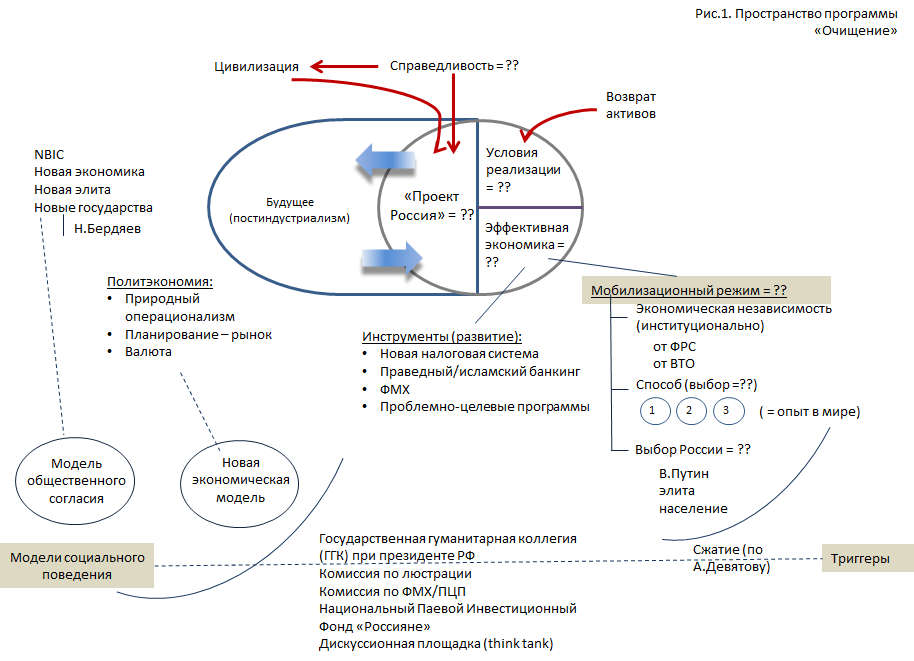 Левая часть схема отвечает за метафизику и стратегические концепты России, правая – за их прикладное, операционное применение, технические решения.Выше мы уже отметили: возврат активов из офшоров должен распасться на два потока – возврат неправедных активов и люстрацию их большей части и возврат праведных активов. В обоих случаях в России должны быть созданы условия эффективной экономики. Важно, что отсутствие этих условий не позволит полноценно реализоваться программе «Очищение» дважды, когда она будет опираться на критерий «эффективности использования собственности»:нельзя будет однозначно доказать, что собственность (земля, производство) неэффективно использовалась из-за вины собственника и поэтому должна быть люстрирована;выдача заданий от государства бизнесу все равно будет заданиями в неэффективную экономику, даже если теперь ориентировать компании на государство – общественные интересы не будут достигнуты и необходимость вовлечения (коррупционного тоже) государства в дела бизнеса только возрастет.Тогда встает вопрос – каким образом России перейти к эффективной экономике, и каков ее концепт?3.3. Мобилизационная экономикаПервое, что нужно определить – переходить или нет России к мобилизационному режиму и экономике? И если да, то в каком из 3-х возможных и апробированных в истории вариантов: мобилизационный режим с подавлением рыночных механизмов, с их сочетанием или имитация, сокращение бюджета госрасходов (к чему сейчас Россия склоняется, объявив о переходе к запасному, сокращенному варианту бюджета в 2015 году)?Все признаки: деиндустриализация страны, спад производства до уровней ниже 1910-1913г, 1940-х и 1991 годов по многим позициям, финансовый и кредитный голод, деградация медицины, образования и науки, чудовищный разрыв в доходах (предреволюционная ситуация), эмбарго, переход мира в постиндустриальный технологический уклад – все это и не только делают переход к мобилизационной экономике безальтернативным.Но нужно себе определить: мы переходим к мобэкономике только ради выживания или как способ смены модели экономики и развития? Понятно, что все задачи и режимы «догнать и перегнать», а также «спасения и выживания» ущербны – ментально и практически. Поэтому нужен пакет (3:1): вход в мобилизационный режим (программа «Очищение») – сам мобилизационный режим (переход к новой экономике и модели общественного согласия) – реализация цивилизационного «Проекта Россия». Ни власть, ни программа ничего на эту нам не сообщают. Тогда нужно понимать признаки (целостность) мобрежима. Их перечислил В.Катасонов:  резкое повышение нормы накопления для инвестиций с одновременным снижением уровня потребления, жизни населения; принятие международных защитительных и заградительных мер в экономике, в т.ч. переход к государственной монополии на внешнюю торговлю и установление суверенитета над финансовой системой; рост доли государственного сектора; переход к централизованному планированию в экономике; и другие. Самыми принципиальными моментами входа в мобилизационную экономику, полагаю, являются: восстановление экономического и эмиссионного суверенитета России (возврат из офшоров, отвязка от ФРС), достижение общественного согласия на мобрежим, изменение налоговой системы.Сегодня мы видим, что государство, нынешний состав правительства и сам Президент к этому не готовы – официально это тема, даже постановочно, не озвучивается; нет таких ранее заявленных программ В.Путиным и Д.Медведевым в статусе президентов, которые бы были выполнены; опыт подготовки олимпиады в Сочи и саммита АТС во Владивостоке показали, что что-то возможно только под личным патронажем Путина, за очень большие деньги и крайне неэффективно. Неготовность съедает время и играет против нас.Отдельная проблема – готово ли общество к мобилизационному режиму и на каких условиях?  Это совсем не очевидно. В этом смысле прав В.Боглаев, что ни элита, ни народ не готовы, чтобы «банкет был за их счет», . В части элиты нужно различать 5 и 6 колонны, которые, по А.Дугину, съедают Россию, в том числе метафизически, эгрегорально, а 6-я колонна есть еще и сетевой враг. Кроме того, политическая элита и правительство  профнепригодны для созидания и новых задач – они живут в парадигме разделения, не приумножения. Дети большинства из них, в том числе В.Путина, живут за границей и находятся на теплых местечках в стране. Ликвидировать эти колонны – человеческий и политический выбор В.Путина. Но не факт, что он его совершит, даже если это условие его физического выживания. Для такого выбора нужно несколько личных качеств, которых я у В.Путина не вижу. Частично свою отрицательную оценку я обосновал в своей  другой статье. Для населения, полагаю, для того, чтобы согласиться на мобилизационный режим и связанные с ним тяготы, необходимы несколько вещей – открытие социальных лифтов и возможность участвовать в формировании новой элиты, установление социальной справедливости (люстрация и прекращение утечки капитала из страны, национализация недр), наличие стратегии у России и решительные действия власти в ее исполнение с немедленной отставкой любого несправившегося. Обсуждаемая программа «Очищение» ничего этого не формулируют – она здесь абстракта: оставляет вне критики президента, не выставляет к нему требования, не оперирует суммами возвращаемых и национализируемых активов и их распределения по направлениям мобилизационных программ. Никак не относится к достаточно конкретным наборам необходимых мер защиты в объявленной России экономической войне, которые формулируют другие авторы. Например, С.Глазьев,, В.Катасонов.В заключение сказанному: можно согласиться с А.Девятовым в том, что смена элит и формирование стратегии выхода России из тупика произойдет само – путем сжатия событий, достижения предельной точки кризиса и развала, когда всех просто сметет. Тогда появятся энергия, новые люди, и они все решат. Сжатие – один из 2-х триггеров запуска перемен в России, показанный на рис.1.3.4. Правая часть: концепты русской цивилизацииНа рис.1 левая часть отражает концептуальную часть, которая могла бы быть привходящей для программы «Очищение».  Понятно, что люстрация, возврат активов из офшоров, мобилизационная экономика – лишь частичные инструменты большего: возвращения России к своему цивилизационному предназначению, Русскому Проекту  - соответствующим им новым моделям социальной бытия и развития. И все это должно быть осознанно и вписано в наступающее постиндустриальное общество. Цивилизационный проект направлен на осознание своей самости, возвращение к своим архетипическим корням и вхождение на этой основе в новое Будущее. Будущее обозначает условия и окна-возможности, которые должны быть использованы Россией, а также волю Неба, проявленную в текущем цикле исторического развития, с которой нужно резонировать, совпасть. По сути, необходимо метафизическое концептуальное проектирование, а не просто формулирование пути России в терминах англо-саксов, модерна, либерализма.Нужно согласиться с теми, кто фиксирует, что у нынешнего руководства страны нет ни идеологии, ни стратегии, ни тем более концептуального видения. Наша политика строится от противного – как критика США, пытка соответствовать «цивилизационным требованиям» и заслужить в этом одобрение, культурологических попыток заимствования из советской цивилизационной модели. «Смыслом существования страны, претендующей на уважение и величие, не может быть даже самая неустанная работа назло дяде Сэму…». Мы видим, что в последнее время в политическом дискурсе России промелькнули по очереди следующие идеи: поиска национальной идеи - формирования Русского Проекта - восстановления империи в новом качестве - восстановление Русского Мира – формирование русского цивилизационного проекта, государства-цивилизации. Они имеют некое практическое подкрепление – попытки России запустить ЕвраЗЭС, консолидировать БРИКС. И мы слышим два типа призыва с нашего политического Олимпа – Россия должна стать мировым лидером (в каком качестве?) и придерживаться консерватизма внутри. Понятно, что в обозримом будущем участие России в событиях на Украине ставят крест на идеях Русского мира и новой империи. И делает весьма трудно решаемой задачу формирования и реализации «мягкой силы» - нужны экономические, репутационные и военные ресурсы. Но еще более нужны концептуальные ресурсы:мировоззрение и социальные идеи на его основеморальное право их предложить миру в качестве образца в спасительном качествесобственный исторический опыт (заделы). Пока же Россия сегодня есть рантье трубы, с вывозом полученных от нее капиталов за рубеж. Тем не менее, в думающей части российского общества (не в правительстве и не в элите) сложился нужный дискурс – в чем конкретно лидерство России может и должно состояться. В частности:Россия должна предложить новую, 4-ю полицентричную политическую теорию. Она должна быть направлена на ликвидацию политического модерна и модерна как такового. «Ликвидация модерна означает обращение к тому, что было до него, и то, что может быть после него»… В теории — два ориентира: традиция, то есть премодерн, куда попадает и ислам, и православие, и другие формы премодернистского общества — ценности империи, религии. При этом существует понятие полицентричного, то есть не идеология одного и того же, а культурные народы как субъекты истории…. Это представление о плюральности времени, плюральности пространства, плюральности человека — все то, что кардинально отрицалось в модерне — человек был один, и судьба у него была одна, и время было линейное, и прогресс технологический для всех был один и так далее» (А.Дугин);Россия должна предложить свою модель общежития и управления, основанную на новой/старой этике Новой/старой Золотой Орды – «пяти принципах выше» и «практике нестяжательства», и в этом качестве войти в Союз незападных государств, ШОС, «Новый шелковый путь»  - туда, куда перемешается новый, азиатский цикл накопления (А.Девятов);«речь о том, ни больше ни меньше, чтобы сформулировать посткоммунистическую Русскую Мечту» (Г.Бовт);наконец, Россия должна первой освоить технологии новой политической экономии, создания стоимости – принципы жизнедеятельности (природного операционализма) и техники капитализации времени циклического, кайроса (теория Веждизма). Видим, что у России стоит метафизическая задача – сформулировать свою посткоммунистическую мечту, с которой бы срезонировали другие народы мира, и затем показать модельный способ ее реализации (социальный, экономический, экологический, управленческий). В этом, очевидно, и будет выражаться мировая концептуальная власть России: «Управление развитием, в конечном счете, осуществляет отнюдь не регулярная и даже не денежная, но концептуальная власть».Власть всегда должна иметь метафизические основания и оправдание. Очевидно, мы можем в качестве таковых обсуждать: (а) мандат Неба, Божье помазание, (б) общественное согласие и (в) концептуальность, способность выразить ключевые основы Бытия. При всем различии между этими основаниями, на самом деле, они едины и взаимосвязаны. Для русского народа, ключевые основы Бытия выражены словами: глубинно – «Вера, Надежда, Любовь», операционно - «Справедливость» и «жить по Правде». Хочу привести слова артиста В.Машкова в интервью с ним 01.11.2014г на ТВ «1 канал» в передаче по фильму «Григорий Распутин: жертвоприношение». Он сказал: «Людям не нужны пророки – они их не видят и не слышат. Мы это видим. И человек рождается и умирает один – это мы тоже знаем. И единственное, что держит человека в этой жизни – это Вера, Надежда, Любовь. Как только одно слово из них ты теряешь, то теряешь этот стержень  и становишься ненужным самому себе… И Вера, Надежда и Любовь нужны для того, чтобы не стать глупой жертвой, а стать победителем». Возрождения Русского Проекта именно на этих основах боится нынешняя российская элита: «…боится российская элита его по простой причине, ибо чувствует, что управлять Русским Миром можно только посредством Правды, Справедливости и Любви, а не ложью, алчностью, завистью, ненавистью и манипуляциями сознанием, как элита привыкла действовать. Таким образом, для такого управления не годятся ни нынешние внутренние законы, ни социальный уклад, ни государствообразующая идея главенства интересов буржуазии. Это всё есть антирусские проявления западного мировоззрения и государственности».И, возвращаясь к рецензируемой программе «Очищение», нужно признать – программа этими ключевыми русскими понятиями не оперирует. Даже в своей декларируемой части – в ней посыл дается исходя из потребности удержания позиции противоборстве с США. Но уверен – это первое принципиальное упущение программы в ряду ее других упущений. Другие: отсутствие конкретики по собственно люстрации и возврату активов из офшоров, моделей нового, оговорки по рискам.3.5. Русский ПроектЕсли коротко выразить основу Русского Проекта (глупо говорить о «цивилизации-государстве», т.к. Россия, как цивилизация, существует как данность и внепроектна, метафизична), то она может состоять в следующем (рис.2).Из рис.2 видим, что Русский Проект - это осознанная самость и способ жизни (метафизический и культурный в самом высоком смысле этого слова). Счастье, практикуемое в Гармонии и Ладу с людьми и миром, основанное на «Вере, Надежде, Любви» и в поступках «по Совести и Справедливости». Это – ментальный, архетипический, корневой Образ русской жизни, завещанный нам предками. Наш цивилизационный код (архетип и генотип).В этом смысле программа «Очищения» не должна творить безобразие – осуществляться «без Образа». Образа русской жизни, основ и опыта российской цивилизации, во многом унаследованных от Золотой Орды Чингисхана. Главное в этом опыте – система управления, основанная на этических принципах, сформулированных в Ясе Чингисхана: духовное выше материального, общее выше частного, справедливость выше закона, служение выше владения, власть выше собственности. 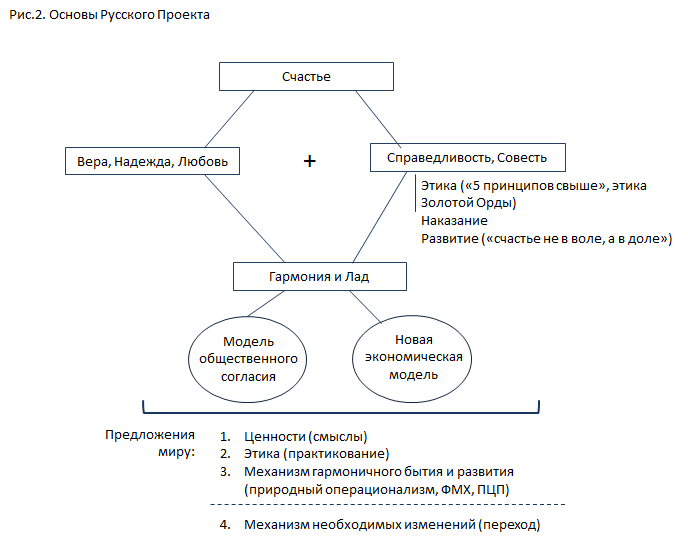 Выше мы уже отмечали, что справедливость вполне может быть стартовой основой Русского Проекта, а не быть просто проходным требованием момента времени, обоснованием люстрации. Справедливость – то, что может зажечь, вернуть пассионарность русскому народу. Другого на горизонте не видно.3.6. Новая политэкономия РоссииТекущий мировой кризис носит общесистемный характер и имеет финансово-экономическую составляющую. Это означает, что люстрация и возврат активов из офшоров не должны происходить в рамках обанкротившейся экономической модели. Задачей Русского Проекта, и программы «Очищения» как его спускового крючка, должно быть предложение новой политэкономии – создания стоимости и развития. Элементами новой политэкономии являются: (а) переход к принципам природного операционализма; (б) капитализация времени циклического, а не линейного; (в) капитализация знаний и good will (имени, доверия); (г) системный подход к системе разделения труда – долевая кооперация (коллаборативность) в со-резонансе; (д) проектность; (е) разделение и несмешение между собой функций денег (мера стоимости, средство обмена, средство учета, накопление богатства); (ж) разделение и несмешение между собой функций капитала – отношений собственности и отношений развития; (з) отход от ростовщичества; (ж) развитие «экономики даров», прямого товарного обмена (бартера); (е) рост распределительных функций и показового производства на гибких 3D-платформах; (к) автоматизация и роботизация с вытеснением физического труда из сферы производства; (л) платформенный подход и открытые (сетевые и бесструктурные) формы объединения (отношений собственности); (м) возникновение пиринговых валют (электронных денег) без единого эмиссионного центра. Перечисленное означает, что выход России из экономического кризиса, обусловленного в большей степени внутренними, а не внешними причинам (как нас убеждает власть, но в Китае кризиса нет), должен совершаться на выше перечисленных элементах. В той или иной степени. Самыми удобными и логичными платформами для этого являются (а) фондо-ресурсный механизм хозяйствования и (б) сборка на его основе вертикали экономического пространства России и ее регионов, стыка между инновациями и производством – построения иерархии проблемно-целевых программ развития и кооперации.Фондо-ресурсный механизм (ФМХ) является безальтернативным для программы «Очищение» по многим причинам:сборка цепочки стоимости (переделов в производстве и инновационных проектов) осуществляется не через отношения купли-продажи, а через отношения ресурсного вклада в общий результат по учетной (внутренней) стоимости. В результате исчезает промежуточное налогообложение, и возникает существенная экономия оборотных средств. Конечная цена получает дополнительную маржу против цены рыночной – ФМХ заведомо более рентабельная экономическая модель бизнеса;отсутствие внутренних отношений купли-продажи означает отсутствие отчуждения собственности между рыночными, государственно-рыночными участниками (физическими и юридическими лицами). Именно это обстоятельство может снять напряженность, которая возникнет в ходе люстрации – обобществление может идти не через активы, а через общий результат в ФМХ;ФМХ дает возможность перевести коррупцию в отношения «в белую», когда властные полномочия и возможности бюрократии оформляются как вклады (личностные или органа власти) в проект в рамках ФМХ и в нем капитализируются;ФМХ наилучшим образом соответствует российской ментальности и православной вере – соборности и отвечает идеям перехода к солидарному капиталу и взаимодействию как новой (искомой) модели экономики в 21 веке;долевые ресурсные фонды реинкарнируют сквозное планирование – являются основой для восстановления проблемно-целевого управления и планирования в стране, сочетая при этом различные формы собственности без их капитального (по собственности) подчинения.Таким образом, ФМХ наилучшим образом решает все задачи фазы перехода к новой экономике и восстановления справедливости, самоочищения России, как это было заявлено в программе «Очищение». Поэтому программа «Очищение» должны быть триггером перехода к ФМХ.Авторы, которые продвигают ФМХ в стране, это проф. Ю.Забородоцкий, проф. С.Чернышев, С.Данилов и М.Харисов.ФМХ может быть усилен и другими параллельными новациями, давно опробованными в мировой практике – деньгами Геззеля, переходом к беспроцентному банкингу (праведному и исламскому), паевыми инвестиционными фондами, взаимозачетом (клирингом, бартером), а также новой и более справедливой налоговой системой (снимающий налоговый феодализм или колониализм, который установлен сейчас в России).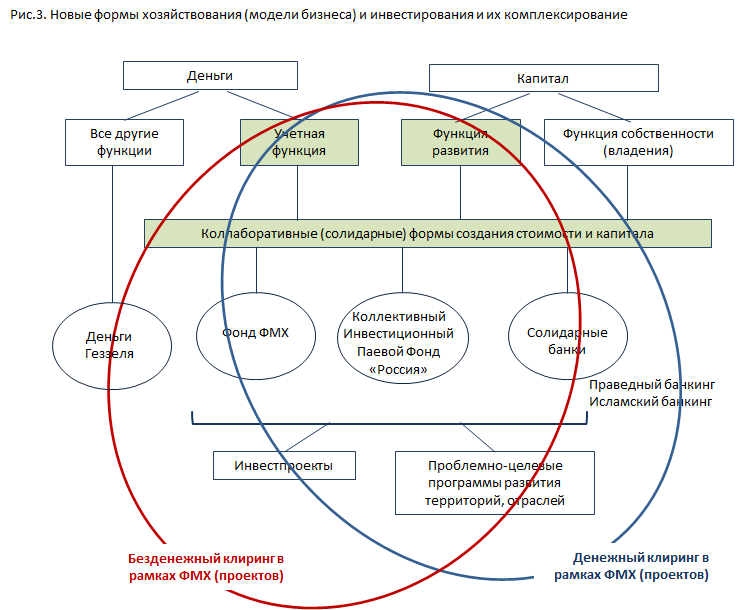 В части безденежного товарного оборота. В современном мире безденежный оборот (бартерные и компенсационные сделки) занимает заметную долю. По данным ООН в нем участвует большинство стран, и в общем объеме мирового товарооборота он оценивается в размере от 25% до 40% (на начало  нынешнего столетия). Так, часто экспорт  страны сопровождается зачетом (платежом) встречной поставки из страны-получателя, и такая сделка обладает конкурентным преимуществом. «Экономические мотивы бартера -  экономия наличных средств и снижение издержек торговли за счет выстраивания прямых отношений между производителем и покупателем, минуя привычную цепочку посредников». Особенно известна бартерная система «Евробартер» (более 17000 компаний малого и среднего бизнеса стран Западной и Восточной Европы и даже Турции). Участники системы ежеквартально платят членские взносы и получают доступ в компьютерную базу данных предложений бартера в самых разных частях Европы. В каждой стране существует национальный центр бартера, который регулирует деятельность партнеров по бартеру. Самой важной целью этой системы является поддержка представителей малого и среднего бизнеса, которые время от времени страдают от нехватки оборотных средств, и поддержание занятости. В США «доля бартера в торговых операциях американских компаниях постоянно возрастает, сегодня она составляет 10% от всего товарооборота страны. Это экономия огромных сумм денег. Более четверти миллиона компаний США построили свою деятельность именно на бартере. В США уже несколько десятилетий существуют бартерные агентства, которые занимаются организацией бартерных сделок, подбором партнеров. Хорошо развитые и крупные бартерные агентства даже открывают кредитные линии своим лучшим клиентам».Важно указать: в таких сделках деньги присутствуют в своей чистой, идеальной форме – учетной. Тем самым выражая, что материальное их выражение излишне и преходяще (заодно это лишает часть эмиссионного дохода ФРС США). Ясно, что зачетные операции, в том числе зачетный платежи – идеальная составляющая обсуждаемого нами ФМХ как платформы новой экономики России.Мы можем вспомнить не так давно попытку создать всероссийскую клиринговую (зачетную) систему в рамках Сбербанка РФ (совместна идея с Г.Стерлиговым), когда наступил мировой финансовый кризис.В части банкинга и фондирования. В священных текстах указан запрет на ростовщичество, и это справедливо является грехом. Современная экономика и ее системный кризис (тупик) – результат нарушения этого запрета. Необходим переход на принципы праведного и исламского банкинга, и этот процесс в мире уже пошел. На пространстве СНГ далее всего в этом продвинулся Казахстан, да и в плане институциональных реформ, общего состояния экономики и банковского сектора он намного опережает Россию, в том числе в международных рейтингах. В 2009 году там принят закон об организации и деятельности исламских банков и организации исламского финансирования. Поэтому является разумным начать пилотное внедрение ФМХ в связке с исламским банкингом именно в Казахстане – партнере России по ЕвраЗЭС. Выбрать для этого пакет совместных проектов. Праведный/исламский банкинг и инструменты солидарного фондирования – вот 2 основных источника нового финансирования, которые должны быть задействованы в Росси и войти в инструментарий Русского Проекта, мягкого влияния России в мире. Солидарное финансирование может происходить в 2-х формах:предложение А.Айвазова: в форме Общенационального Инвестиционного Паевого Фонда (с названием «Россияне»), образованным на базе Стабилизационного Фонда с пополнением от доходов от ресурсной ренты. Фонд – коллективная форма собственности. Доли в нем – между всеми гражданами России независимо от возраста. Распоряжение (инвестирование в программы развития страны) – коллективное, как Фонда, но распределение полученного дохода – индивидуальное, с перечислением дохода на индивидуальный счет. «Инвестиции фонда могут охватывать от 10% до 51% капитала проектов развития, а остальные вложения должны привлекаться как из российских, так и из иностранных частных источников. Тогда на каждый рубль инвестиций фонда будут вкладываться 5-6 рублей частных российских и иностранных инвестиций. Задача Фонда будет заключаться в том, чтобы показать привлекательность этих проектов и гарантировать их надежность частным инвесторам»;предложение М.Хазина: создание различных форм солидарного капитала, в том числе солидарных банков. Главное – меняется парадигма концентрации капитала: не по времени (кредит), а солидарно, вскладчину (по примеру купцов-старообрядцев). Надо отметить еще один важнейший момент. ФМХ, солидарные фонды и банки снимают еще одну системную (цивилизационную) проблему - современный капитализм уперся в свои возможности управления, т.к. все потребительские модели поведения (основа общественного согласия), так или иначе, основаны на кредитной поддержке. Возможности безразмерного (револьверного) кредитования массового потребителя, по совместительству избирателя, на сегодня исчерпаны. Поэтому переход к пиринговым, коллективным формам владения и инвестирования неизбежен. Естественно, при этом должны быть отменены все остатки ростовщической финансовой системы за их ненадобностью. Поэтому ФМХ и формы коллективного банкинга (праведного и исламского по форме) решают не только социально-экономическую, но и политическую, управленческую задачу. Создают совсем иные начала гражданскому обществу – демократия и меритократия в таком случае становится, действительно, властью имущих, а не охлократии (как сейчас).В части налоговой системы. Нужно согласиться с диагнозом: положение в экономике России настолько запущено, что какими-то полумерами, слабыми подвижками в налоговой системе дело уже не исправить. Все слишком критично. Большая часть регионов стали дотационными, а бизнес существует вопреки политике Правительства. Президент своими «майскими указами» и упорством в их продавливании за счет разорения оставшейся части экономики четко показывает – акцент сделан не на производителя и подъем экономики, а на потребителя. Ясно, что сегодня потребителя можно удовлетворить только за счет растущего импорта, особенно в условиях удара по промышленности от вступления в ВТО. Порочный круг удушения экономики замыкается.Поэтому достойны рассмотрения предложения по кардинальной реформе налоговой системы. Так, В.Иноземцев предлагает отменить все налоги на бизнес (физических и юридических лиц) сроком на 15 лет:  забрать в казну доходы «Газпрома» и «Роснефти», зато с граждан и прочего бизнеса налоги отменить. Кроме явного стимулирующего взрывного эффекта, это решает проблему отмены процесса выкачивания из экономики денег с последующим его обратным перераспределением со всей коррупционной составляющей и потерями на бездумных государственных инвестициях (типа Олимпиады в Сочи). Только так можно запустить несырьевые точки роста в стране.«Если просто изымать в казну всю прибыль сырьевых госкомпаний, можно покрыть потребности бюджета на три четверти. Это позволит сократить НДС и налог на прибыль вдвое, а налог на доходы физических лиц - 13% - просто убрать. А также освободить от налогов сельское хозяйство и малый бизнес. В итоге наши промышленники получат $170 млрд. в год - именно столько они платят налогов. Это - инвестиции за... 10 лет! То есть инвестиций станет больше вдесятеро. Так сформируется новая экономика, не зависящая от нефти с газом. Ну и нам, простым гражданам, попроще будет жить, все-таки зарплаты сразу на 13% вырастут, и не только у бюджетников» .Другой экономист А.Айвазов предлагает свою налоговую систему - с более осмысленным и приближенным к месту ее возникновения и стимулирующего расходования (табл.1). В ней есть свое пересечение с предложениями Иноземцева – в опоре на сырьевую ренту и ее обобществление, коль скоро нам с экранов телевизоров вещают, что «Газпром – это народное достояние»):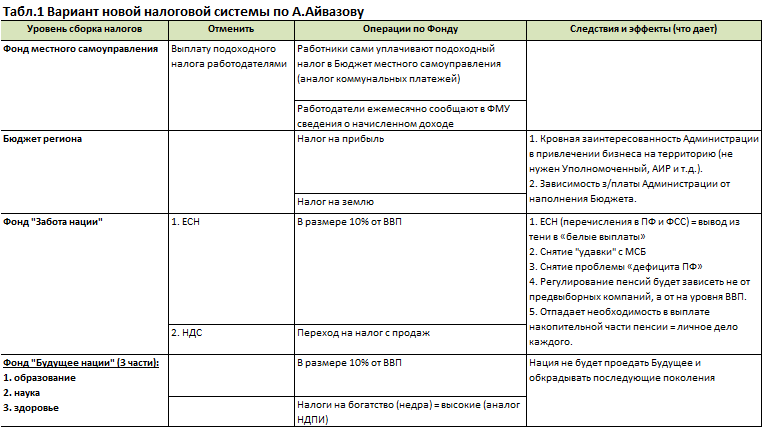 Понимание необходимости существенных изменений в налоговой системе нарастает на страницах СМИ и в Интернете. Так, один из комментариев в г. «Бизнес-Online» (Татарстан) предлагает: «Отменить все налоги с мелкого и среднего бизнеса, ну скажем до оборота 1 млрд. руб./год. Оставить только покупку лицензии ежегодно (напр. СРО, СО и т.д.). При производстве инновационной продукции (при наличии патентов на изобретения) - налоговые льготы до 0%. Отменить НДС. Ввести норму прибыльности 10-15%. Потолки зарплат. За отмывание денег через фирмы-однодневки назначить штрафы лично на хозяина и директора. Запретить офшоры. Кредиты на развитие - 2-4%, любая сумма, любой срок».Надо также учесть еще одно интересное предупреждение: в постиндустриальной эпохе и на момент перехода к ней меняется предмет геополитических войн – теперь они будут происходить не за территорию и ресурсы (как было веками прежде), а за налоги – способность быстро и полно их собирать. Те страны, которые не будут на это способны, по мнению мировой элиты, не имеют право на существование. Эту мысль сформулировал  А.Денисов. Мой разбор того, что за этим может стоять, приведен в отдельной статье.Органы запуска и реализации Русского ПроектаБолее полный, чем в программе «Очищение», набор официальных органов запуска и реализации процесса самоочищения и перехода к Русскому Проекту – новой цивилизационной модели Бытия России в 21 веке может быть следующим (рис.1.):Государственная гуманитарный коллегия (ГГК) при президенте РФ – орган концептуальной власти в России, полномочно управляющий всеми 5 уровнями концептуальной власти: культура – вероучения - идеология (надконфессиональный, интернационализм) -  цивилизационный код (символы числа, цвета, музыкального тона и т.п., на что реагирует коллективное бессознательное нации) -  этика. Задача ГГК – «спускать этику совести и цивилизационный код Святой Руси (а это времена Золотой Орды) в культуру народов России. В символы, пропаганду, просвещение, музыку, живопись, архитектуру, практическую политику (власть). Цель и задачи ГГК соотносимы с Военно-технической комиссией РФ. Честь же возглавить ГГК соотносится с миссией и достоинством Маршала Победы России в войне смыслов». Государственная комиссия по люстрации и возвращению активов из офшоров (предложение программы «Очищение»).Государственный Комитет по проблемно-целевому планированию на основе консолидированных активов – фондо-ресурсного фондирования и механизма хозяйствования (ФМХ), Общенационального Инвестиционного Паевого Фонда (с названием «Россияне»), системы банкинга на принципах отказа от ростовщичества, локального применения денег Геззеля.Общенациональный Инвестиционный Паевой Фонда (с названием «Россияне») – форма общенационального коллективного инвестирования средств от природной ренты в проекты национального развития.Совет при президенте РФ по изменению налоговой системы России.Система дискуссионных площадок в рамках Русского Проекта (аналог западных think tank).Представляется, что это минимально необходимый набор госорганов. Выполняют роль критического числа – триггеров перехода к новой экономике и социальности России. Важно, они не должны принадлежать существующей структуре Правительства РФ. По отношению к каждому нужно обсуждать новые формы участия в них гражданского общества. Госкомитет по проблемно-целевому планированию на основе консолидированных активов должен: разработать и внедрить в нормативную экономическую практику России фондо-ресурсный механизм хозяйствования – для режимов производства (воспроизводственного контура), инноваций (создания, НИОКР), внедрения (то, что сейчас обслуживает венчур) и инвестиций (праведный/исламский банкинг, консолидация инвестиций, паевые фонды, артельная складчина и т.д.); формированию портфеля ключевых территориальных, отраслевых и межотраслевых проектов развития России (совместно с Военно-промышленной комиссией при Правительстве РФ, Фондом перспективных исследований, Фондом развития промышленности и др.); формирование корпорации нового типа (проектные и сетевые) на основе ФМХ и их инфраструктуры – консолидированных банков и депозитариев, обслуживающих ФМХ и новые корпорации; внедрение системы сквозного планирования для пакета проблемно-целевых программ (формирование цепочек стоимости, государственного спроса и рынка под них).Группа Веждизма (см. сайт) способна для такого Госкомитета разработать всю стартовую документацию и проблематику, технологии инфраструктурного обеспечения масштабного перехода к ФМХ, бизнес-планы проектов на основе ФМХ.Система дискуссионных площадок нужно для выработки общественного дискурса на развитие России в рамках Русского Проекта, переходу в постиндустриальное общество с опорой на собственные силы, выявления креативных людей и включения их в социальные лифты, формирования гражданских инициатив и т.д. В этом будет выражаться и то интеллектуальное преимущество России, которого сейчас лишены многие страны на Западе – возможность в открытой дискуссии обсуждать любую тематику вопросов без ограничений. Это дает шансы России первой найти и выработать новые модели управления в XXI веке. Например, А.Денисов рассматривает это как безусловное аналитическое (конкурентное) преимущество нашей страны. В нашей стране накоплен опыт игровых и прочих системо-технических подходов к организации коллективной мозговой работы (школа П.Щедровицкого, ТРИЗ, «знаниевый реактор» С.Переслегина и др.). ЧАСТЬ 4. НОВАЯ СОЦИАЛЬНОСТЬ И ПАССИОНАРНОСТЬ.  РИСКИРусский Проект должен иметь свою социальную модель реализации Справедливости. Без этого Россия не имеет право быть мировым лидером и не получит на это внутреннего шанса. А люстрация в таком случае будет иметь повышенные шансы перерасти в «Перестройку 2.0». 4.1. Контекст новой социальной моделиОбсуждаемая программа самым непосредственным образом вторгается в такие чувствительные области Бытия и развития России, как:  революция – (Русский Проект – новые социальные и экономические модели развития в постиндустриальной эпохе) – (пассионарность – ценности). Это значит, что программа должна быть с ними соотнесена и опираться на них – в своей декларативной части/Докладе и операционной. Но мы этого не видим. Следовательно, нам предлагается действовать вслепую – исходя лишь из праведного желания восстановить материальную справедливость, вернуть активы народу и в страну. Тем самым – действовать вне контекста и цивилизационных задач, стихий и рисков.Но даже само понятие «справедливости» не сводится лишь к тому, чтобы «отобрать» (хотя и это нужно, прекратить неправедность). Справедливость есть, прежде всего, «соответствие Идеалу и Образу». В этом смысле справедливость есть «не творить безобразие» - не поступать «без Образа». Поэтому отобрать (люстрировать) означает переместить из «неправедного» в «праведное, идеальное». Тогда – какое оно? В программе дается ответ – выраженное в заданиях государства бизнесу. По контексту программы: функциональная справедливость есть нахождение в орбите государственных интересов. Но это слишком поверхностное приближение к Идеалу, т.к. нет уверенности, что в нынешнем ментальном и деятельном состоянии наше государство хоть в чем-то идеально и что оно следует хоть по какому-то праведному курсу. Следовательно, сказав «А», авторы в программе должны были до конца проговорить весь алфавит.Представляется, что у России есть свой актуальный контекст Бытия и свой цивилизационный сценарий, который должен быть реализован в реалиях XXI века – постиндустриальной эпохи. При этом актуальность – синтез нескольких привходящих для России исходных моментов. Именно их сложение и создает актуальность (резонанс) – ментальная природа России (ценности и пассионарность следования им), текущая социально-политическая и экономическая ситуация  в России (кризис и борьба с США), общая ситуация перехода в постиндустриальную (другую) эпоху. Актуальность должна быть разрешена – реализована. Главное условие – не предать себя, свою самость и  свои ценности. Но «должна» не означает «так и будет»:  у России сейчас выбор – «Перестройка 2.0» и распад или «Русский Проект» как вариант своей «посткоммунистической Мечты». Или – или. Ситуация выбора сегодня – предреволюционная. Схематично это выражено на рис.4.На рис.4 – структура актуальности и контекста программы «Очищение». В идеале стоит задача возродить и реализовать пассионарность народа, увернувшись от революционного способа восстановления попранной справедливости, войти в 21 век со своим социальным проектом. Бессмысленно говорить о мировом лидерстве – чисто экономическом или ином, если все это не для своих людей и их гармоничной жизни в 21 веке.Дадим краткий комментарий и навигацию по схеме.Для любого движения вперед нужна пассионарность (энергия W1) – критический уровень социальной энергии. Она начало. В ее основе – метафизика, цивилизационный (от предков) код народа как способ жить по Образу и Подобию. Настройкой на Образ являются совесть и справедливость. Совесть – способность знать, но справедливость - способность поступать соразмерно Образу (по подобию, в гармонии) и мере (создавать счетный результат). Счетность позволяет определять (фиксировать) долю вклада в общее дело. В идеале – в гармоничное дело. Тогда – лад во всем и между всеми. По сути, лад – главное условие консолидации. И поэтому консолидация отличается от просто концентрации. Концентрация может происходить любым способом, но цивилизационный код России говорит, что она должна происходить по совести, с преследованием своих ценностей (самости).Текущими препятствиями этому являются несправедливость – неправедная приватизация, выведенные в офшоры активы России и вывозимые за рубеж доходы/прибыль страны, разрывы в доходах компрадорской «элиты» и населения, безосновательная деградация страны, что наносит душевную травму народу. Текущий градус этой несправедливости – предреволюционная ситуация (тут я соглашаюсь с текстом А.И. Никитина). Ровно по ленинской формуле «низы не хотят – верхи не могут». Существующая элита ничего не будет менять и не имеет право быть бенефициаром изменений.Поэтому программа «Очищение» своевременна, но будет триггером, спусковым крючком для запуска революционных процессов передела собственности и национализации (W2). Возникнет целый букет энергий – пассионарной народа и новой элиты, сопротивления старой элиты и их зарубежных хозяев, допускаю, что и Китая тоже (W1-W4). Ситуация «или – или» перейдет в активную фазу. Единственно правильным выходом является перевести пассионарную энергию в конструктивное русло после того, как люстрация начнется. Люстрация должна быть сразу же передана в проектный режим перехода к новым моделям социальности, экономики и бизнеса (W5). По сути – перехода к способу практической реализации «по Образу и подобию», наведению во всем «соразмерности» и ее «мерных результатов». Этому соответствуют только операционные отношения гармонии, добровольной консолидации по совести и доле. Такими отношениями (формами) в экономике являются:фондо-ресурсный механизм хозяйствования (ФМХ) с исключением отношений купли-продажи внутри цепочки создания стоимости (проекта);создание кооперативных банков и паевых фондов;справедливая (новая для России) налоговая система (мы ее рассмотрели выше).Главное в этот момент – не пытаться воспроизвести у себя образцы «как на Западе», даже самые новые и капитализируемые, уйти в  западный дискурс и опять встать в конец очереди за «получением уроков» от Запада. Все эти образцы – вторичны, ни куда не денутся и придут к нам автоматически, в том числе через режим ФМХ.В конечном итоге, нужно войти в мейнстримы XXI века. Сам XXI век и фаза перехода к нему являются самостоятельной энергией, на которую тоже нужно опереться (W3).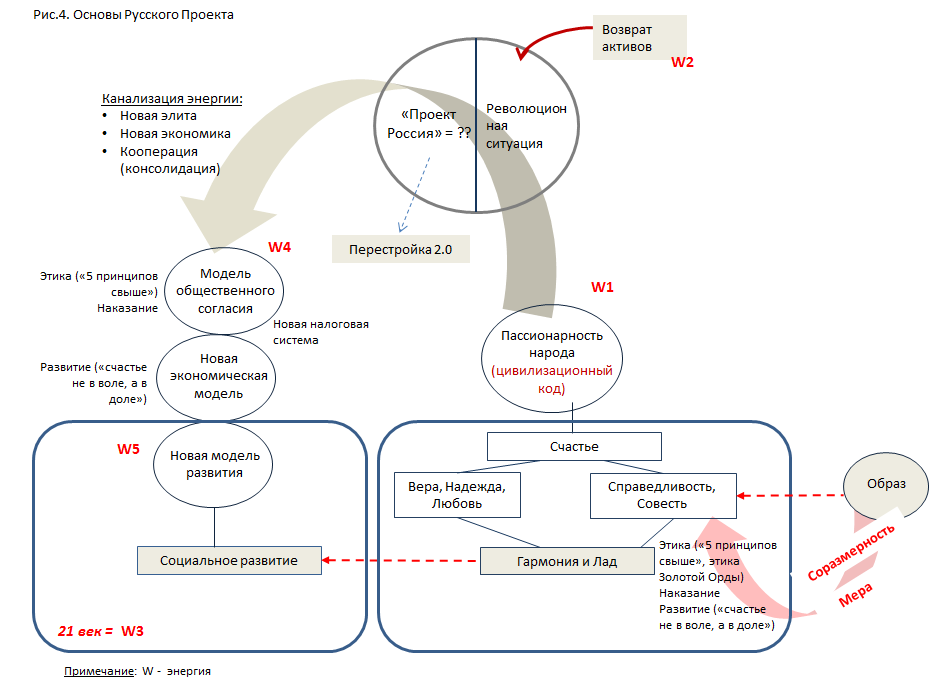 Нужно дополнительно прокомментировать о соразмерности и мере. Приведу цитату из моей переписки с В.Прозоровским (г.Киев): «Справедливость и общественное согласие прямо зависят от степени осознанности, целесообразности взаимодействий людей, в процессах рационализации общих ресурсов, времени, собственности личности (интеллектуальный продукт) и собственности государства (система). Согласие, это всегда зависит от практики конкретного механизма ФИКСАЦИИ И УЧЕТА мер затрат/усилий человека в процессе деловой активности. Степень осознанности, через Гносеологический Фильтр Конкурентоспособности (количество достоверно произведенных мыслительных операций с информацией в единицу времени).  Добровольность, это акт в балансе МОТИВАЦИЙ И СТИМУЛОВ блока норм права в государстве (Права Человека, ГРАЖДАНИНА, служащего, наемного работника, сотрудника, партнера....).  Справедливость завязана на учет.... На эквивалентное вознаграждение за труд (механизм оптимизации многофакторных процессов). Люстрация и возврат капиталов... Игорь, а какова у кого МОТИВАЦИЯ??? На СТИМУЛАХ, это завянет быстро». Если коротко это повторить, то суть в следующем: мера в отношениях мерит не результат (выход), но вход - то, что у Прозоровского обозначено как целесообразность и не стимулы. Причем, важно: целесообразность возникает не в западном понимании, как величина прибыли, а при условии возникновения «ОБЩИХ ресурсов, времени, собственности личности (интеллектуальной) и собственности государства…». Тут акцент – на «общих». И понятно, что в западной парадигме экономики «общей собственности» нет. Есть доля владения капиталом, которыми ты можешь распорядиться только рыночным способом – продать ее и выйти из дела (очень редко получиться путем имущественного выделения доли). Соборность же предполагает иное – долевые обязательства в общем деле. Долю в общем результате по своему вкладу, а не по раз внесенному капиталу, который в дальнейшем никакого влияния на результат или его размер может и не оказывать. Потому что сам по себе капитал – мертв (именно поэтому можно согласиться с предложением программы «Очищение» не осуществлять банкротство предприятий).Мера – для распределения результата, он всегда счетен (выход). Соразмерность – для гармонизации отношений (вход). Если отношения не гармоничны, то не зачем ими и заниматься, тогда и Дело не в радость. Очевидно, эта мысль и принцип должны лежать в основе новых моделей экономических отношений. И многое к этому уже готово и апробировано – начиная от «экономики даров», проектных отношений до отношений в ФМХ.Нужно еще раз подчеркнуть, что обсуждаемый выше ФМХ (фондо-ресурсный механизм хозяйствования) максимальным образом всему этому соответствует. Он  позволяет в себе сочетать свободный выбор каждого вступать в те или иные проекты, внося в них вклад своими активами (знаниями, навыками, финансами, возможностями и т.д.); ориентировать проекты на общественные нужды, а не просто на рыночный спрос, и через это вовлекать в проект государство и его возможности в  качестве партнера; максимально снижает зависимость от кредита, ростовщического и долгового типа отношений; высвобождает имущество и активы из-под залоговых схем – тем самым риски переводит в область личных обязательств и доброго имени.Очевидно, что именно в этой плоскости могут быть найдены образцы деятельных форм реализации личности как со-творца с Ним и новые модели управления на их основе, которые быть восприняты миром в качестве спасительных для выхода из современного кризиса. Востребованы будут новые формы деятельного самоопределения и деятельной самореализации. Гражданственности как стыка между личной политической ответственностью за задачи развития страны и ее (ответственности) конвертации в личную капитализацию. ФМХ и проекты при этом выполняют роль соборности.Сочетание гражданской ответственности с деловой активностью является основанием ухода от хрематистики (нынешней экономики, основанной на религии денег и накоплении) к действительной экономике (созданию благ). 4.2. Новая социальность Она, в моем представлении – конечный смысл Проекта Россия. Нужно обсуждать, в чем она должна выражаться конкретно, какие эстетика и этика могут лежать в ее основе и ее выражать. Вопрос: «Ради чего живем?» Или, по Э.Фромму «свобода для чего, а не свобода от чего?»При этом нужно согласиться с А.Девятовым, что этика – высший, замыкающий и специальный уровень мета-управления обществом. Выше только уровень пророчеств - прямого сообщения сценариев. Этика же, очевидно, резонансная сонастройка на эти сценарии, даже если они еще не сообщены, т.к. вытекает из культурного кода народа и тем предуготавливает к сценариям. Именно поэтому во все времена тектонических перемен – революций – меняется и этика, эстетика (пример большевиков или изменения после 1991 года нам это демонстрируют).А.Девятов пишет: «Выше цивилизационного кода и всех других уровней стоит этика. Нормы поведения, то, что можно и что делать нельзя! Этических систем всего три. Западная – обуздания греха: не убивай, не кради… Восточная – проталкивания добродетели: будь честным, будь верным… И этика совести Святой Руси: суть – ведения правды (справедливости). Вера индивидуальна. Тогда как этика коллективна. Поэтому и может быть основой для общежития людей разных культур, вероучений, идеологий. На этике (а это всего 64 правила Великой ясы) было построено единое государство Чингисхана от Тихого океана до Дуная. Основные принципы были: власть выше собственности, служение выше владения, общее выше частного, справедливость выше закона, дух выше материального».Говоря об этике, мы говорим о поведении и культуре помыслов. Но есть еще один аспект социальной проблематики – это новая модель развития. Современный кризис показал – действующая более 300 лет модель развития (при социализме, капитализме) себя исчерпала, дальнейший рост кредитного спроса (долговая экономика) далее невозможен. Необходима принципиально новая модель развития. Ближайшим сценарием, который может быть реализован, это переход к глокализации – создание локально-глобальных валютных зон и рынков.Но возможен и другой вариант модели. И он тоже по-своему найден на Западе. Объектом новой технологической и рыночной волны найден человек – не как потребитель вещей, но сам. Его когнитивные, психологические и медицинские (здоровье) потребности. Следовательно, интересует все то, что можно вложить внутрь человека, и человек тут становится безмерным, бездонным рынком и сколь угодно дорогим. Например, создание индивидуальных программ продления жизни исходя из индивидуальных особенностей организма и т.п. Под это подтаскиваются и становятся новыми технологии – социальные, экономические и т.д. Под это уже создана Глобальная сеть сообщества (Global Impact Investing Network), занятая разработкой технологических стандартов, продвижением компетенций и организацией поворота мирового инвестиционного мейнстрима в новое русло. Ее поддерживают такие гранды фондовых рынков, как J. P. Morgan, Goldman Sachs, Credit Suisse, Deutsche Bank, Prudential, UBS и другие. В разработку методологии и стандартов преобразующих инвестиций все больше средств вкладывают фонды Рокфеллеров, Форда, Макартуров, Омидьяров, американские и британские госструктуры. Тема преобразующих инвестиций  (Impact Investing) занимала важное место в повестке дня встреч Всемирного форума в Давосе в 2012-м, 2013-м и в нынешнем году.В руки США это дает дополнительный инструмент экспансии и управления другими странами, в первую очередь, развивающимися, к коим относится и Россия ( с натяжкой). Если сегодня все готовы продаться за «западные образы жизни материальной», то завтра будут требовать от своих правительств того же уровня услуг «новой социальности». Тем самым создавать внутреннюю социальную и политическую напряженность – риски для правящих режимов. И представить такие технологии смогут только США, дополнительно обладая лицензиями на них. Они же будут сопровождать их предложение кредитным капиталом – дополнительным закабалением стран-рецепиентов. В результате через акционерный капитал им будут принадлежать не только ресурсы и промышленный капитал, но и вся социальная инфраструктура стран-заемщиков. По сути, к нам влезут уже в душу и черепную коробку, но теперь не через СМИ. И это все – ближайший новый фронт цивилизационной борьбы и войны в XXI веке, в постиндустриальной, когнитивной эпохе. Война не только смыслов (о чем все время предупреждают веждисты группы А.Девятова и А.Назаревского), но и новой социальной инфраструктуры и технологий тоже. Единственное, что в России есть и как-то может с этим соотнестись, это «Проект Россия-2045» (полного биологического апгрейта человека и перевода его к бесконечной жизни, с созданием искусственного интеллекта) и проект по разработке конвергентных систем управления (IT-инфраструктуре связного рынка и социальных процессов, IT-каркас страны).Для нашей темы все это означает, что Россия в своем Русском Проекте должна это учесть, здесь не отстать и не отдать монетизацию социальной сферы в руки США, Западу. Вместо абстрактной и нереализованной программы Д.Медведева в бытность президентом «4-х «И»» (институты, инфраструктура, инновации, инвестиции) – а ничего более внятного с тех пор мы не слышим – мы должны иметь Образ. Образ нового человека – того, что мы ему можем дать и как его развить. Именно в это, в конечном итоге, должна перетечь и проектно (через ФМХ) конвертироваться пассионарная энергия нашего народа. Именно в этом должны реализовываться все наши ценности, наша ментальность и понятие о соборности. «Лад всем миром». И это уже начинают в России понимать. Например, смотри статьи в г. «Ведомости» на близкие темы.Еще важно: развитие ФМХ для социальных проектов позволяет получить новые технологии управления, в которых впервые будет снято противоречие (ранее несовместимость) между социальной эффективностью и экономической эффективностью. И это может стать сильным конкурентным и цивилизационным преимуществом России, Русского Проекта, стать основой новых моделей бизнеса – социально, экологически и ноосферно ориентированных.4.3. Риски Риски программы разнообразны и имеют различные по природе причины. Поэтому в программе должен быть заложен ее риск-менеджмент. К основным рискам программы «Очищение» относятся:отсутствие концептуальной и операционной проработки программы и Проекта России, в том числе отсутствие самоопределения программы по отношению к возможным политическим устройствам России, к русскому национал-социализму;отсутствие параметров программы и общих количественных и метрических оценок;отсутствие конструктивной и революционной позиции у руководства страны и элиты, отсутствие у первых опыта практических успехов (неудачники) и компрадорская функция вторых. Поэтому власть ориентирована только на удержание самой себя – именно так нужно рассматривать последние действия по отъему акций «Башнефти» у В.Евтушенкова (АФК «Системы»). Все похоже на то, что просто вскрывается последний резерв денег для удержания спокойствия населения – никаких иных позитивных программ не заявлено (кроме принятия и безусловного исполнения оборонного заказа);само условие – принять программу как Федеральный Закон прямого действия. Это накладывает повышенные требования к ее качеству – быть одновременно и гибкой, и однозначной для того, чтобы обеспечить ее выполнение в каждом случае применения;предреволюционная ситуация (давление внутреннее и снизу) и санкции США (активация 5-й колонны, экономические санкции как давление внешнее) – катализатор хаоса в России, «Перестройки 2.0», растущая мощь Китая (угроза колонизации части России в Сибири и Крыму, уничтожающее поведение в заключенных газовых и нефтяных контрактах).К необходимому риск-менеджменту программы нужно отнести:Наличие в ней сценариев – максимального (максималистского) и минимального (компромиссного) вариантов, их характеристики и правила перехода между ними, очередность действий и объектов люстрации в них, дифференциацию подходов к различным видам и размерам люстрируемых активов и т.д.Наложение режимов моратория на активы или операции с ними, переход под временное управление государства, введение «золотой акции» (опыт 90-х годов) и т.п. Все это – для нескольких операционных целей: обеспечения старта программе и недопущения «сброса» активов в момент обсуждения и запуска программы; быстрого «раскидывания» ситуации на различные группы в зависимости от сложности ситуации в них; временной паузы из-за возможного дефицита новых качественных управленцев. Причем, режим моратория необходим не только на старых собственников, но и на государство, когда оно получит активы – нынешнее российское государство само является угрозой населению и может активы заложить Западу под новые «контракты века», новые спортивные и иные мундиали (продолжение «пира во время чумы»).Быстрая и оптовая национализация ресурсов – главного источника пополнения бюджета, утечки капитала и демпфера от любых потрясения в ходе люстрации, источника госинвестиций. Перевод ЦБ РФ под управление России и изменение Закона о ЦБ. Возврат суверенитета над эмиссией рубля.Установление контроля над СМР и Интернетом для исключения «оранжевой революции» и сетецентричного противоборства, войны России в период люстрации и освоения новых социальных и экономических моделей.Максимальная открытость программа и работы всех ее Госкомитетов и комиссий. Использование в этом современных IT-технологий.Быстрая селекционная работа с гражданским населением и новыми лидерами, подключение к процессу лидеров постиндустриальной, нетократической эпохи – смена элит.Тотальный режим наказания, слом воли к сопротивлению старой элиты и олигархата и самой мысли об этом. Для этого – снятие моратория на смертную казнь. Иное, в том числе многие рекомендации С.Глазьева, М.Делягина, В.Катасонова, М.Калашникова, М.Хазина, А.Айвазов.ЧАСТЬ 5. ВЫВОДЫ И ПРЕДЛОЖЕНИЯПредложенная программа «Очищение» требует серьезной доработки и не может запускаться в ее нынешнем состоянии в качестве закона прямого действия. То, что она способна породить пассионарность, турбулентность и социально-политические риски для страны, выражает собой революцию сверху, а ее идея справедливости может стать основой Русского Проекта – все это определяет повышенную необходимость ее концептуальной проработки и конкретики. В первую очередь это выражается в необходимости сопрячь ее с переходом России к своему цивилизационному проекту развития и рассматривать ее в качестве триггера такого проекта.Надо помнить, что мир вступил в когнитивную эпоху, где главный приз и главное оружие победы – смыслы, самость. Об этом все время нам говорит группа Веждистов (А.Девятов, А.Назаревский, А.Ибрагимов). В этом же видел П.Друккер смысл второй (или четвертой, смотря как считать) информационной революции в XXI веке и, стало быть, управленческой тоже – это переход к управлению на основе вопроса «Зачем?» (ранее был снят вопрос «Как?»).У России уже нет времени, а значит, и шансов, на полумеры – как в восстановлении Справедливости, так и в изменении социальной и экономической модели своего Бытия. Есть предложения приближать в нашем Богом хранимом Отечестве установление нового «Царства Правды» и еще шире – Семьи народов не западных цивилизаций. Мы должны туда войти не только ценностно и этически вооруженными, но и модельно вооруженными тоже. Новые революционеры – меняющие базовые системы жизни общества – это сегодня новые революционеры, и они всегда – образец, эталон и носители  Будущего и новых людей. Просто люстрация на это не выводит, а значит, не дает шансов соединиться с Будущим России и Будущим вообще. Козырев ИА (ШЗС, г.Москва), 04.11.2014г.